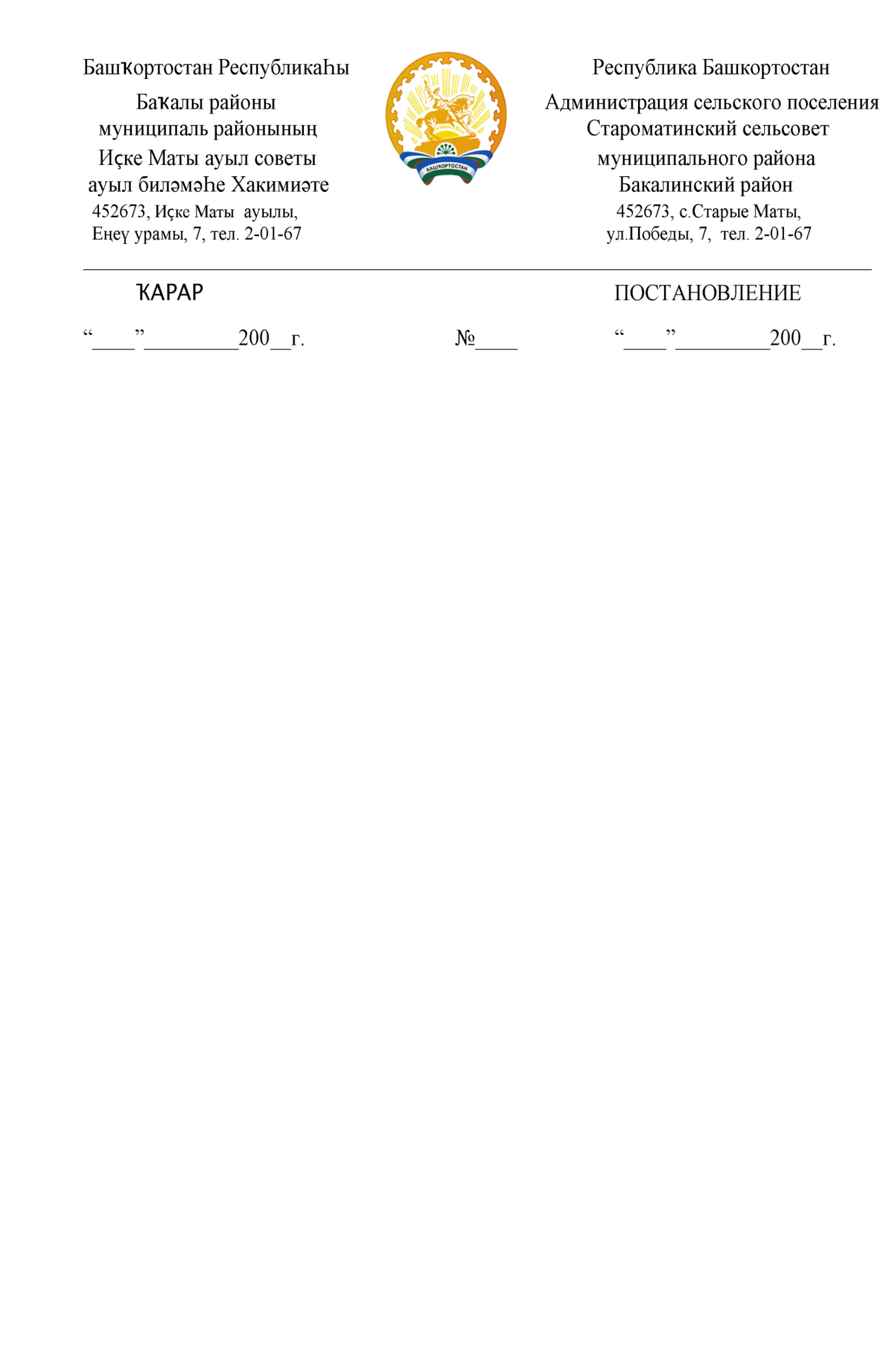                 КАРАР                               №  32                    ПОСТАНОВЛЕНИЕ       16 апрель 2019 й.                                                            16 апреля 2019 г.«Об отмене Административного регламента « Подготовка и выдача ордера (разрешения) на производство земляных работ»»     В соответствии с Федеральным законом от 6 октября 2003 года № 131- ФЗ «Об общих принцыпах организации местного самоуправления в Российской Федерации», от 27 июля 2010 года № 210-ФЗ «Об организации предоставления государственных и муниципальных услуг», Администрация сельского поселения Староматинский сельсовет муниципального района Бакалинский район Республики БашкортостанПОСТАНОВЛЯЕТ:       1.Отменить и признать утративший силу Административный регламент «Подготовка и выдача ордера(разрешения) на производство земляных работ» принятый Постановлением администрация сельского поселения Староматинский сельсовет муниципального района Бакалинский район Республики Башкортостан № 61 от 21.11.2012 года (Приложение №12).       2. Настоящее постановление вступает в силу со дня его обнародования в установленном порядке.       3. Обнародовать настоящее постановление на информационных стендах и разместить на официальном сайте администрации сельского поселения Староматинский сельсовет муниципального района Бакалинский район Республики Башкортостан http://stmaty.ru.       4. Контроль за исполнением настоящего Постановления оставляю за собой.Глава сельского поселенияСтароматинский сельсоветмуниципального районаБакалинский районРеспублики Башкортостан                                                  Т.В.Кудряшова